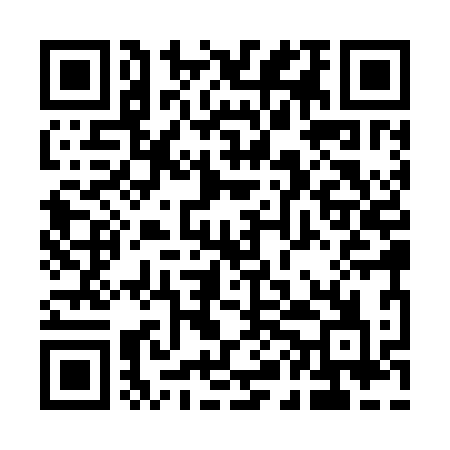 Ramadan times for Courtright, Ohio, USAMon 11 Mar 2024 - Wed 10 Apr 2024High Latitude Method: Angle Based RulePrayer Calculation Method: Islamic Society of North AmericaAsar Calculation Method: ShafiPrayer times provided by https://www.salahtimes.comDateDayFajrSuhurSunriseDhuhrAsrIftarMaghribIsha11Mon6:356:357:491:425:017:357:358:4912Tue6:336:337:471:415:017:367:368:5013Wed6:326:327:451:415:027:377:378:5114Thu6:306:307:441:415:027:387:388:5215Fri6:296:297:421:405:037:397:398:5316Sat6:276:277:411:405:037:407:408:5417Sun6:256:257:391:405:047:417:418:5518Mon6:246:247:371:405:047:427:428:5619Tue6:226:227:361:395:057:437:438:5720Wed6:206:207:341:395:057:447:448:5821Thu6:196:197:331:395:067:457:458:5922Fri6:176:177:311:385:067:467:469:0123Sat6:156:157:291:385:077:477:479:0224Sun6:146:147:281:385:077:487:489:0325Mon6:126:127:261:375:087:497:499:0426Tue6:106:107:251:375:087:507:509:0527Wed6:086:087:231:375:087:517:519:0628Thu6:076:077:211:375:097:527:529:0729Fri6:056:057:201:365:097:537:539:0830Sat6:036:037:181:365:107:547:549:1031Sun6:016:017:171:365:107:557:559:111Mon6:006:007:151:355:107:567:569:122Tue5:585:587:141:355:117:577:579:133Wed5:565:567:121:355:117:587:589:144Thu5:545:547:101:345:117:597:599:155Fri5:535:537:091:345:128:008:009:166Sat5:515:517:071:345:128:018:019:187Sun5:495:497:061:345:128:028:029:198Mon5:485:487:041:335:138:038:039:209Tue5:465:467:031:335:138:048:049:2110Wed5:445:447:011:335:138:058:059:22